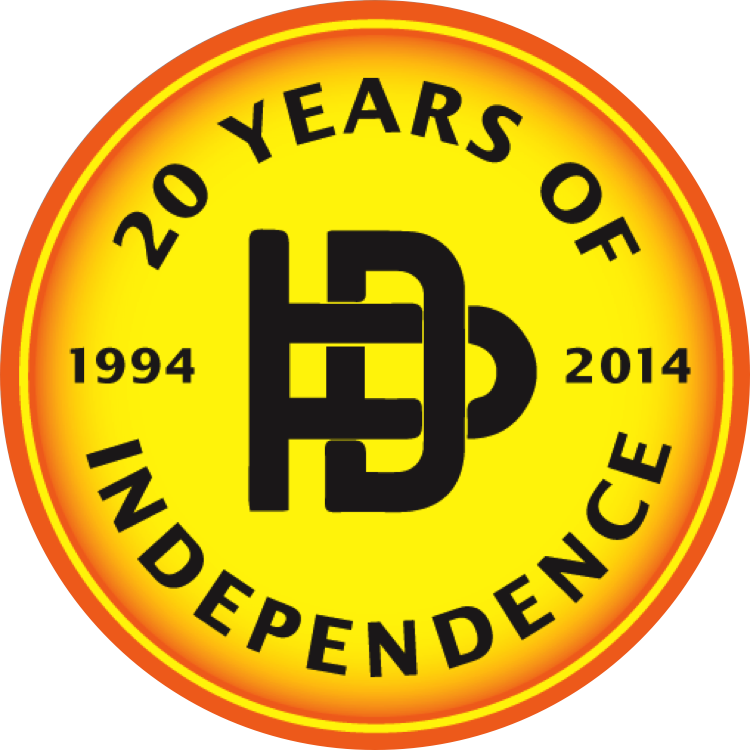 Sponsorship Form 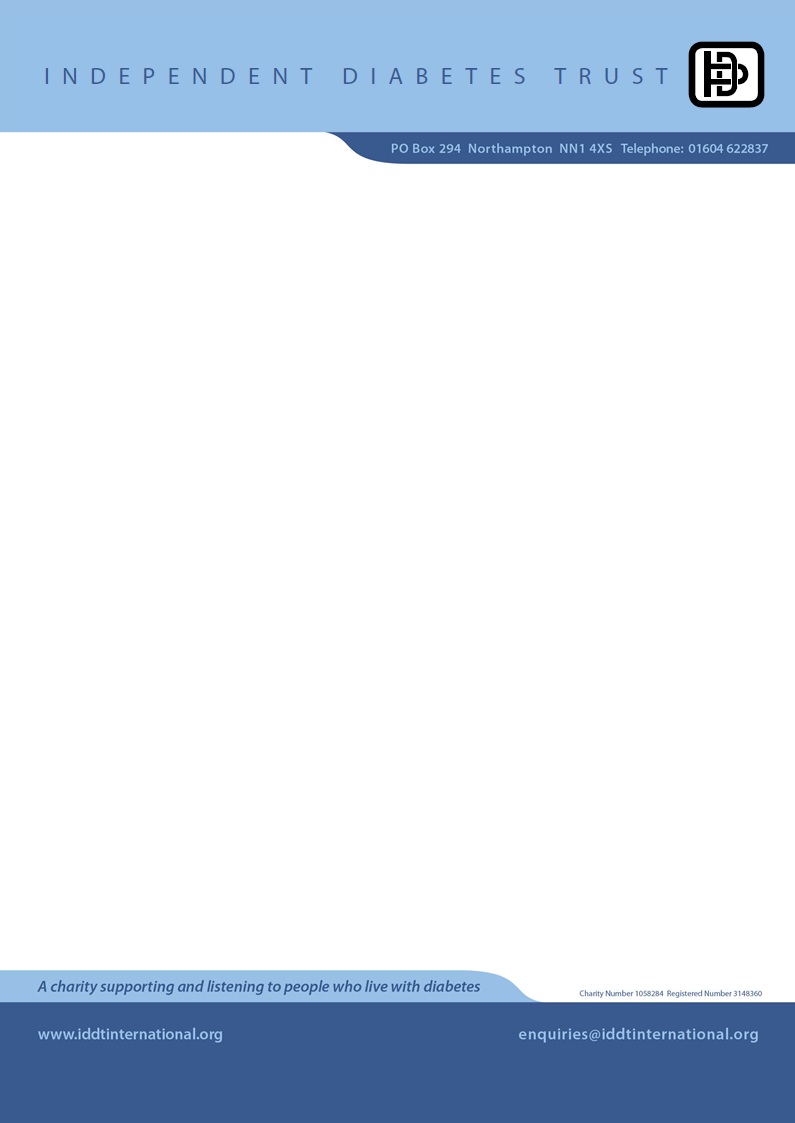 The £20 challengeNamePledgeEmail addressPhone number